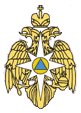 МЧС РОССИИФЕДЕРАЛЬНОЕ ГОСУДАРСТВЕННОЕ БЮДЖЕТНОЕ ОБРАЗОВАТЕЛЬНОЕ УЧРЕЖДЕНИЕ ВЫСШЕГО ОБРАЗОВАНИЯ«СИБИРСКАЯ ПОЖАРНО-СПАСАТЕЛЬНАЯ АКАДЕМИЯ» ГОСУДАРСТВЕННОЙ ПРОТИВОПОЖАРНОЙ СЛУЖБЫ МИНИСТЕРСТВА РОССИЙСКОЙ ФЕДЕРАЦИИ ПО ДЕЛАМ ГРАЖДАНСКОЙ ОБОРОНЫ, ЧРЕЗВЫЧАЙНЫМ СИТУАЦИЯМ И ЛИКВИДАЦИИ ПОСЛЕДСТВИЙ СТИХИЙНЫХ БЕДСТВИЙ»П Р И К А З16.12.2022                                      г. Железногорск                                       № 1486Об утверждении Порядка уведомления сотрудниками федеральной противопожарной службы Государственной противопожарной службы ФГБОУ ВО Сибирская пожарно-спасательная академия ГПС МЧС России о намерении выполнять иную оплачиваемую работу (деятельность)В соответствии с Федеральным законом от 25 декабря 2008 года                     № 273-ФЗ «О противодействии коррупции», частью 4 статьи 34 Федерального закона от 23 мая 2016 года № 141-ФЗ «О службе в федеральной противопожарной службе Государственной противопожарной службы и внесении изменений в отдельные законодательные акты Российской Федерации» и приказом МЧС России от 05 декабря 2022 года № 1232 «Об организации работы по уведомлению федеральными государственными служащими Министерства Российской Федерации по делам гражданской обороны, чрезвычайным ситуациям и ликвидации последствий стихийных бедствий представителя нанимателя (руководителя (начальника) о намерении выполнять иную оплачиваемую работу (деятельность)» п р и к а з ы в а ю:1. Утвердить Порядок уведомления сотрудниками федеральной противопожарной службы Государственной противопожарной службы                 ФГБОУ ВО Сибирская пожарно-спасательная академия  ГПС МЧС России               (далее - Академия) о намерении выполнять иную оплачиваемую работу (деятельность) согласно приложению.2. Признать утратившим силу приказ Академии от 07 августа 2019 года               № 711 «Об утверждении Порядка уведомления сотрудниками ФГБОУ ВО Сибирская пожарно-спасательная академия ГПС МЧС России о намерении выполнять иную оплачиваемую работу».3. Контроль исполнения приказа возложить на первого заместителя начальника Академии полковника внутренней службы Гилек С.А.Начальник Академии                                                                            И.Ю. СергеевПриложениек приказу ФГБОУ ВО Сибирская пожарно-спасательная академия ГПС МЧС Россииот 16.12.2022 № 1486Порядок уведомления сотрудниками федеральной противопожарной службы Государственной противопожарной службы ФГБОУ ВОСибирская пожарно-спасательная академия ГПС МЧС Россиио намерении выполнять иную оплачиваемую работу (деятельность)I. Общие положения1. Настоящий Порядок устанавливает правила уведомления сотрудниками федеральной противопожарной службы Государственной противопожарной службы ФГБОУ ВО Сибирская пожарно-спасательная академия ГПС МЧС России (далее соответственно – сотрудники, Академия)                       о намерении выполнять иную оплачиваемую работу (деятельность) в рамках исполнения требований Федерального закона от 25 декабря 2008 года № 273-ФЗ                                    «О противодействии коррупции» (далее – Федеральный закон от 25.12.2008                 № 273-ФЗ) и части 4 статьи 34 Федерального закона от 23 мая 2016 года                        № 141-ФЗ «О службе в федеральной противопожарной службе Государственной противопожарной службы и внесении изменений в отдельные законодательные акты Российской Федерации» (далее – Федеральный закон от 23.05.2016                      № 141-ФЗ), регистрации и рассмотрения этих уведомлений. 2. В соответствии с частью 4 статьи 34 Федерального закона от 23 мая 2016 года № 141-ФЗ работа сотрудников по совместительству не допускается,                    за исключением педагогической, научной и иной творческой деятельности (далее – иная оплачиваемая работа (деятельность)), которая не приводит к возникновению конфликта интересов и не влечет за собой ухудшения выполнения сотрудником служебных обязанностей. Об осуществлении такой деятельности сотрудник обязан уведомить в письменной форме непосредственного руководителя (начальника).Педагогическая деятельность – образовательная деятельность, осуществляемая педагогическими работниками на должностях профессорско-преподавательского состава и иных должностях.Научная (научно-исследовательская) деятельность - деятельность, направленная на получение и применение новых знаний, в том числе:фундаментальные научные исследования - экспериментальная или теоретическая деятельность, направленная на получение новых знаний об основных закономерностях строения, функционирования и развития человека, общества, окружающей среды;2прикладные научные исследования - исследования, направленные преимущественно на применение новых знаний для достижения практических целей и решения конкретных задач;поисковые научные исследования - исследования, направленные на получение новых знаний в целях их последующего практического применения (ориентированные научные исследования) и (или) на применение новых знаний (прикладные научные исследования) и проводимые путем выполнения научно-исследовательских работ.Творческая деятельность - создание культурных ценностей и их интерпретация.II. Порядок подачи уведомления о намерении выполнять иную оплачиваемую работу (деятельность)3. Уведомление о намерении выполнять иную оплачиваемую работу (деятельность) (далее - уведомление) оформляется и представляется сотрудником в письменной форме (приложении № 1 к настоящему Порядку)                на имя начальника Академии.4. В случае изменения сведений, содержащихся в уведомлении, а также в случае возникновения у сотрудника намерения заниматься иной оплачиваемой работой (деятельностью), представляется новое уведомление.5. Уведомление представляется в отдел кадров Академии заблаговременно до начала выполнения иной оплачиваемой работы (деятельности).6. В случае выполнения сотрудником иной оплачиваемой работы (деятельности) на момент назначения на должность, уведомление представляется им в день назначения на должность в соответствии с настоящим Порядком.III. Порядок регистрации и рассмотрения уведомления о намерении выполнять иную оплачиваемую работу (деятельность)7. Уведомление регистрируется отделом кадров в день его поступления в Журнале регистрации уведомлений о намерении выполнять иную оплачиваемую работу (деятельность) (приложение № 2 к настоящему Порядку).8. После регистрации уведомление в течение 5 рабочих дней направляется на рассмотрение начальнику Академии.9. Уведомление после рассмотрения подлежит приобщению к личному делу представившего его сотрудника.Приложение № 1к Порядку уведомления сотрудниками федеральной противопожарной службы Государственной противопожарной службы ФГБОУ ВО Сибирская пожарно-спасательная академия ГПС МЧС России о намерении выполнять иную оплачиваемую работу (деятельность)Начальнику ФГБОУ ВО Сибирская пожарно-спасательная академия ГПС МЧС Россииспециальное званиефамилия, инициалыот ________________________________(Ф.И.О. (при наличии),__________________________________наименование замещаемой должности,_________________________________номер телефона)УВЕДОМЛЕНИЕo намерении выполнять иную оплачиваемую работу (деятельность)В соответствии с частью 4 статьи 34 Федерального закона от 23 мая 2016 г. № 141-ФЗ «О службе в федеральной противопожарной службе Государственной противопожарной службы и внесении изменений в отдельные законодательные акты Российской Федерации») я, ________________________________________                               (фамилия, имя, отчество (при наличии)   замещающий(ая) должность федеральной государственной службы(наименование замещаемой должности, с указанием структурного подразделения Министерства(территориального органа, организации МЧС России)намерен(а) выполнять (выполняю) с «_____» _____________________20____ г.(число, месяц, год начала и окончания выполненияпо «_____» __________________20____ г. оплачиваемую работу деятельность):         иной оплачиваемой работы (деятельности),(указывается: документ, в соответствии с которым будет выполняться (выполняется) иная оплачиваемая работа (трудовой договор по совместительству, гражданско-правовой договор (авторский договор, договор возмездного оказания услуг и т.п.); полное наименование организации (фамилия, имя, отчество (при наличии) индивидуального предпринимателя или физического лица), с которой (которым) будет заключен (заключен) договор о выполнении иной оплачиваемой работы  (деятельности) и ее (его) адрес; ИНН (при наличии); предполагаемый (установленный) режим рабочего времени; характер выполняемой работы (педагогическая, научная, творческая или иная деятельность); наименование должности, основные обязанности (содержание обязательств), тематику выполняемой работы (в том числе наименование предмета преподавания, темы лекций, научно-исследовательской работы и т.п.); условия оплаты труда (стоимость услуг и т.п.); иные сведения, которые служащий считает необходимым сообщить)Работа (деятельность) будет выполняться (выполняется) вне пределов служебного времени и не повлечет возникновение конфликта интересов.Приложение (при наличии):____________________________________________(копия документа, в соответствии с которым будет выполняться (выполняется) иная оплачиваемая работа (деятельность) (трудовой договор о работе по совместительству, гражданско-правовой договор (авторский договор, договор возмездного оказания услуг и  т.п.), должностная инструкция (должностной регламент) по замещаемой должности государственной службы)«_____» _________ 20 ___г.        _____________         __________________             (подпись)	(расшифровка подписи)Отметка о регистрации уведомления                         «_____» _________ 20 ___г. № _____________________Приложение № 2к Порядку уведомления сотрудниками федеральной противопожарной службы Государственной противопожарной службы ФГБОУ ВО Сибирская пожарно-спасательная академия ГПС МЧС России о намерении выполнять иную оплачиваемую работу (деятельность)ЖУРНАЛрегистрации уведомлений о намерении выполнять иную оплачиваемую работу (деятельность)№п/пДата и рег. номервх. док-та (при наличии)Ф.И.О.государ-ственного служащегоНаименование должности государствен- ной службыНаименование организации, ИП (физ. лица),с которой (которым) планируется заключить (заключен) договорНаименование должностив организацииПериод работыРезультаты рассмотрения12345678